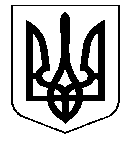 УКРАЇНАНОСІВСЬКА  МІСЬКА  РАДАНОСІВСЬКОГО  РАЙОНУ ЧЕРНІГІВСЬКОЇ  ОБЛАСТІВИКОНАВЧИЙ  КОМІТЕТР І Ш Е Н Н Я  12 червня 2018 року	м. Носівка                                     № 184 Про впорядкування адресних реквізитів 	Відповідно до статті 30 Закону України «Про місцеве самоврядування в Україні»,   «Порядку присвоєння та зміни поштових адрес об’єктам нерухомого майна на території Носівської міської ради», затвердженого рішенням виконкому міської ради від 11.11.2013 р. №150, розглянувши подані заяви та додані до них документи, виконавчий комітет міської ради вирішив:Житловому будинку, зареєстрованому: вул. ХХХХХХ, ХХ,                   м. Носівка, який належав покійній ХХХХХХХХ (Свідоцтво на право власності на жилий будинок від 02.08.1986, №2729), присвоїти фактичні адресні реквізити: вул. ХХХХХ, ХХ, м. Носівка.  Житловому будинку і земельній ділянці, зареєстрованим: ХХХХХ, ХХ, кв.ХХ, м. Носівка, які належать ХХХХХХХ (Витяг про державну реєстрацію прав від 06.09.2011, серія СЕА № 768547, Державний акт на право власності на земельну ділянку від 08.10.2009, серія ЯИ №987564), присвоїти фактичні адресні реквізити: ХХХХХ, ХХ, м. Носівка, як цілій частині.  Об'єднаним в одну квартирам № Х і № Х в житловому будинку № Х по вул. ХХХХХ в м. Носівка, які належать ХХХХХХХ (Витяги про реєстрацію права власності на нерухоме майно від 12.09.2007, серія ССЕ № 632482, і від 24.07.2007, серія ССЕ № 632153), присвоїти фактичні адресні реквізити: вул. ХХХХХХХ, ХХ, м. Носівка, як цілій частині.Квартирі №Х в житловому будинку № ХХ по вул. ХХХХХ в                 м. Носівка, яка належить ХХХХХХХ (Витяг про реєстрацію права власності на нерухоме майно від 22.09.2010, серія ССХ № 292187), присвоїти фактичні адресні реквізити: вул. ХХХХХ, ХХХ, м. Носівка, як цілій частині.     Контроль за виконанням рішення покласти на заступника міського голови з питань житлово – комунального господарства Сичова О.В.Міський голова                                                      В.М. Ігнатченко